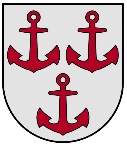 PIETEIKUMA ANKETAPar dalību Salacgrīvas novada uzņēmēju konsultatīvajā padomēUzņēmums (nosaukums, adrese - juridiskā un faktiskā)NozareUzņēmuma deleģētā pārstāvja vārds, uzvārds, pasta adrese, pasta indekss, tālruņa numurs, birojatālruņa numurs, e-pasta adrese. Anketas iesniegšanas brīdī anketas iesniedzējs apstiprina, ka deleģētā persona ir informēta un piekrīt dalībai uzņēmēju konsultatīvās padomes sastāvā.Uzņēmumā nodarbināto darbinieku skaits.Uzņēmuma valdes priekšsēdētāja, vietnieka vārds, uzvārds, pasta adrese, pasta indekss, tālruņanumurs, biroja tālruņa numurs, e-pasta adreseDatums:Pieteikuma anketuaizpildītāja:/paraksts/paraksta atšifrējums